METODISKIE NORĀDĪJUMI NOSLĒGUMA DARBA IZSTRĀDEI LATVIJAS UNIVERSITĀTES TEOLOĢIJAS FAKULTĀTĒ1. IevadsLU mājas lapā atrodama informācija par studiju kārtību un organizāciju, kuras ietvaros varat iepazīties arī ar noslēgumu pārbaudījumu kārtību: https://www.lu.lv/studijas/studiju-celvedis/studiju-organizacija/ Savukārt nolikumu par noslēguma pārbaudījumiem Latvijas Universitātē atradīsiet LUIS “Mans portāls” sadaļā “Normatīvo aktu sistēma”. Tur arī iespējams sameklēt informāciju par noslēguma darbu elektroniskās versijas iesniegšanu. 2. Bakalaura un maģistra darbs un tā formas Bakalaura darbs ir studenta veikts pētījums, kas apliecina teorētisko, praktisko zināšanu un metodisko iemaņu apguvi zinātņu nozaru grupā vai nozarē studiju programmas noteiktā apjomā. Bakalaura darba apjoms ir 40 lappuses, t.i. 72 000 rakstu zīmes. Maģistra darbs ir studenta veikts pētījums, kas apliecina teorētisko un praktisko zināšanu, metodisko un organizatorisko iemaņu apguvi zinātnes nozarē vai apakšnozarē studiju programmas noteiktā apjomā, kā arī spēju veikt pētījumu ar novitātes vai praktiskā lietojuma elementiem, pastāvīgi izdarīt secinājumus. Maģistra darba apjoms ir 60-80 lappuses, t.i. 120 000-160 000 rakstu zīmes 3. Bakalaura un maģistra darba struktūraNoslēguma darbā norādītajā secībā ir jāietver šādas daļas:titullapa;anotācija, atslēgvārdi;satura rādītājs;apzīmējumu saraksts;ievads;nodaļas ar apakšnodaļām;rezultāti un diskusija;secinājumi;pateicības;izmantotā literatūra un avoti;pielikumi;dokumentārā lapa.4. Noslēguma darbu satursTitullapa (to noformē atbilstoši paraugam 1. pielikumā).Anotācija. Anotāciju sagatavo divās valodās – latviešu un angļu valodā. Pēc saskaņošanas ar programmas direktoru var sagatavot arī papildu anotāciju kādā citā Eiropas Savienības oficiālajā valodā. Anotācijā izklāsta problēmas būtību, pētījuma mērķus, raksturo iegūtos rezultātus. Anotācijas apjoms ir noteikts līdz 850 zīmēm, ieskaitot intervālus. Atslēgvārdi. Atslēgvārdiem jāraksturo darba temats, rezultāti un izmantotās metodes. Atslēgvārdu skaits var būt no 3 līdz 7. To uzskaitījumu ievieto aiz darba anotācijas.Satura rādītājs. Satura rādītājā iekļauj visu nodaļu un apakšnodaļu virsrakstus to numerācijas secībā un norāda atbilstošās lappuses numuru. Lappuses numurē ar arābu cipariem.Satura rādītājā vispirms iekļauj apzīmējumu sarakstu, bet, ja tāda nav, – ievadu. Satura rādītāja nobeigumā norāda izmantotās literatūras un avotu sarakstu. Pielikumus numurē atsevišķi ar arābu cipariem. Satura rādītāja noformēšanas paraugs ievietots 2. pielikumā.Apzīmējumu saraksts. Ja darbā izmantoti daudzi saīsinājumi vai nosacītie apzīmējumi, tos noformē uz atsevišķas lapas. Ievads.Ievadā pamato temata izvēli un aktualitāti, kā arī apraksta:pētāmās problēmas vai izvirzītās hipotēzes;darba mērķi un uzdevumus;izmantotās metodes; !!! Atceries, ka metodes nedrīkst būt pārāk vispārīgi formulētas! Piemēram, vēsturiskā pētniecības metode. Metožu izvēli pārrunā darba rakstīšanas sākumā ar darba vadītāju.faktoloģiskā materiāla avotus;darba struktūru.Nodaļas ar apakšnodaļām.Nodaļas ar apakšnodaļām veido noslēguma darba pamatdaļu, kurā ietverta problēmas teorētiskā analīze un/ vai empīriskais pētījums. Katras nodaļas nobeigumā var formulēt secinājumus.Rezultāti un diskusija.Noslēguma secinājumos tiek izteikti spriedumi par pētījuma gaitu un galvenās gūtās atziņas, kā arī demonstrēti darba rezultāti. Secinājumus var apkopot darbā izklāstītajā secībā vai pēc to svarīguma. Salīdzinājumā ar secinājumiem katras nodaļas nobeigumā (ja autors tos formulējis) noslēguma secinājumos tiek izteikts plašāks vispārinājums un ieteikts pētāmo problēmu risinājums. Norādīti turpmākie pētījuma virzieni. Šajā nobeiguma darba daļā parāda svarīgākos iegūtos rezultātus, salīdzina tos ar līdzīgiem pētījumiem, novērtē rezultātu atbilstību izvirzītajām problēmām vai hipotēzei. Diskusiju var veidot kā atsevišķu nodaļu. Ja diskusija ir izdalīta atsevišķi, tad rezultātu nodaļā sniedz tikai svarīgākos rezultātus, pievēršot uzmanību aktualitātei un likumsakarībām, bet pētījumu analīzi pārceļ uz diskusiju nodaļu.Secinājumi.Pateicības. Pateicību izsaka personām, kas ir sniegušas organizatorisku un finansiālu palīdzību materiālu vākšanā, kā arī metodiskus ieteikumus un morālo atbalstu darba izstrādē. 5. Noslēguma darba noformējumsTeksta izvietojums lapā. Teksts tiek noformēts datorsalikumā uz baltām A4 standartformāta lapām, apdrukātām no vienas puses. Atstarpe starp rindām – 1,5 līnija.Lapas iestatījumi: augšējā, apakšējā un labā mala – 20 mm, kreisā mala – 30 mm. Burtu izmērs – 12 fonts (Time New Roman).Rindkopas formatē ar 1,27 cm atkāpi.Lapas numurē apakšā, vidū (labajā pusē) ar arābu cipariem, sākot ar lapu, kurā ir apzīmējumu saraksts, bet, ja tā nav, tad – ar ievadu.Nodaļas sāk jaunā lapā, to virsrakstus raksta ar lielajiem burtiem treknrakstā (bold), burtu lielums – 14 punkti, ar centrējumu lapas vidū. Apakšnodaļas turpina tajā pašā lapā, to nosaukumus raksta treknrakstā (bold) mazajiem burtiem, burtu lielums – 12 punkti, lappuses kreisajā malā (ar centrējumu lapas vidū) ar 1,27 cm. atkāpi. Aiz nodaļu un apakšnodaļu virsrakstiem punktu neliek.Virsrakstos nelieto saīsinājumus, izņēmums ir abreviatūras, kas atšifrētas apzīmējumu sarakstā.Citāti. Parasti citātus tekstā liek pēdiņās un parasti formatē tāpat kā pārējo teksta daļu. Tomēr, ja citāts pārsniedz 3 teksta rindiņas, tas jāformatē kā blokcitāts, proti, bez pēdiņām ar atkāpi 2,27 cm no kreisās malas un atstarpi starp rindām 1 līnija. Burtu izmērs paliek 12 fonts, labajā pusē nav lielāka atstarpe no malas kā pārējam tekstam.Attēli. Visas ilustrācijas – zīmējumus, fotogrāfijas, grafikus, shēmas, diagrammas – sauc par attēliem. Attēli ievietojami lapā tūlīt pēc to pieminēšanas tekstā. Tos numurē nodaļu ietvaros. Attēla numuru un nosaukumu novieto zem attēla slīprakstā, piemēram, 1.5. att. un nosaukumu – 11 punktu burtiem treknrakstā. Tekstā iekavās dod atsauci, piemēram, (sk. 1.5. att.). Tabulas. Tabulas numurē nodaļu ietvaros. Tabulas numuru un nosaukumu raksta virs tabulas augšējā labajā stūrī ar 11 punktu burtiem treknrakstā. Ja tabula jāpārnes uz nākamo lappusi, virs tās raksta “.. tabulas turpinājums”. Aiz attēlu un tabulu nosaukumiem punktu neliek. Ilustratīvais materiāls un tabulas tekstā izvietojamas tā, lai tās būtu ērti pārskatāmas un lasāmas teksta lasīšanas virzienā vai, pagriežot darbu par 90 grādiem pulksteņa rādītāja virzienā. Tekstā ievietotais ilustratīvais un skaitliskais materiāls ir jāanalizē. Pielikumus pievieno darba beigās (aiz izmantoto informācijas avotu saraksta) to pieminēšanas kārtībā. Pielikumus numurē lapas labajā augšējā stūrī (piemēram, 1. pielikums). Katram pielikumam jābūt ar savu nosaukumu, ko raksta nākamajā rindā zem pielikuma numura. Tekstā jāatsaucas uz konkrētā pielikuma numuru.6. Darba vērtēšanas kritēriji (priekšlikums)7. Darba aizstāvēšanaIesniegšana (iesiešana): bakalaura un maģistra darbu divos eksemplāros (vismaz 1 iesiets cietos vākos) iesniedz Teoloģijas fakultātes dekanātā divas nedēļas pirms darba aizstāvēšanas. Nedēļu pirms tam darbs ir jāiesniedz darba vadītājam. Darbu var aizstāvēt persona, kura sekmīgi beigusi teoloģijas un reliģijas zinātnes bakalaura un teoloģijas maģistra studiju programmu. Bakalaura darbs tiek aizstāvēts bakalaura darbu aizstāvēšanas komisijas sēdē. Savukārt maģistra darbs tiek aizstāvēts maģistra darbu aizstāvēšanas komisijas sēdē. Sēdē parasti tiek ievērots šāds reglaments:Vārds grāda pretendentam (bakalauriem 8 min, maģistriem 10 min)Vārds darba recenzentiem (bakalauriem 7 min, maģistriem 10 min)Diskusija (bakalauriem 15 min, maģistriem 20min)Vārds darba vadītājam īsai atsauksmei. Bakalaura darba aizstāvēšanai kopumā paredzētas 30 min.Maģistra darba aizstāvēšanai kopumā paredzētas 40 min.8. Atsauču un literatūras saraksta noformēšanaBibliogrāfisko atsauču (vēru) lietojums, lai norādītu izmantotos avotus un literatūru, ir obligāts gan noslēguma darbos (bakalaura, maģistra, promocijas darbā), gan arī akadēmiskajos patstāvīgajos darbos: akadēmiskajās esejās, recenzijās un citos studiju darbos. Šī atsauču sistēma tiek izmantota Teoloģijas fakultātes akadēmiskajos rakstu darbos, kā arī iesniedzot rakstu publikācijai žurnālam “Ceļš”. Bibliogrāfiskā atsauce ir bibliogrāfisko ziņu kopums, kas nodrošina izmantotā avota identifikāciju. Atsauces lieto:1) ja tekstā izmantots citāts;2) ja tekstā dots skaitlisks materiāls;3) ja tekstā pieminēts vai aprakstīts kāds piemērs vai vienreizējs gadījums, kas nav vispārzināms;4) ja tekstā izklāstīts kādas personas viedoklis, uzskats, koncepcija, teorija, secinājumi u.tml.5) ja tekstā pieminēts kāds avots, zinātnisks pētījums, raksts, grāmata u.c.!!!  Uzmanies! Ja tekstā neesi pielicis atsauces atbilstošajās vietās, darbs var tikt uzskatīts par plaģiātu!  Atsauces noformē pēc bibliogrāfiskā apraksta noteikumiem.8.1. Literatūras un avotu atveide atsaucēsViens autorsBrad S. Gregory, The Unintended Reformation: How a Religious Revolution Secularized Society (Cambridge, MA: The Belknap Press of Harvard University Press, 2012), 49.Mārtiņš Mintaurs, Arhitektūras mantojuma aizsardzības vēsture Latvijā (Rīga: Neputns, 2016), 63. Divi autori Herbert L. Kessler and Johanna Zacharias, Rome 1300: On the Path of the Pilgrim (New Haven: Yale University Press, 2000), 65. Solveiga Krūmiņa-Koņkova un Valdis Tēraudkalns, Reliģiskā dažādība Latvijā (Rīga: Klints, 2007), 59.Vairāki autori (grāmatai ir vismaz 3 autori)Randolph Quirk et al., A Comprehensive Grammar of the English Language (London: Longman, 1985), 135.S. Lasmane u.c., Ētika: jautājumi, risinājumi, atzinumi: metodiskais līdzeklis (Rīga: Zvaigzne ABC, 1995), 20. Izdevums Arthur S. Banks, ed., Political Handbook of the World: 1992 (Binghamton, NY: CSA Publications, 1992), 293-95.Normunds Kamergrauzis, sast., Ētikas dimensijas: ievads mūsdienu kristīgajā ētikā (Rīga: Svētdienas Rīts, 1997), 68.  TulkojumsFyodor Dostoyevsky, Notes from Underground, White Nights, The Dream of a Ridiculous Man and Selections from The House of the Dead, trans. Andrew R. MacAndrew (New York: Signet Classics, 2004), 14. Ignācijs Lojola, Svētceļnieka piezīmes: Ignācija Lojolas autobiogrāfija, tulk. Jānis Priede (Rīga: Kristīgās Dzīves Institūts, 2002), 63.Otrais vai vēlāks izdevums Albert C. Baugh and Thomas Cable, A History of the English Language, 3rd ed. (Englewood Cliffs, NJ: Prentice Hall, 1978), 14.Izidors Vizulis, Latvijas – Vatikāna diplomātiskās attiecības, 2. izd. (Rīga: Rīgas Metropolijas Romas katoļu kūrija, 2003), 50.Raksts krājumā Ernst Mayr, “Processes of Speciation in Animals,” in Mechanisms of Speciation, ed. C. Barigozzi (New York: Alan R. Liss, 1982), 1-3.Arturs Mauriņš, “Ekofeminisms: temporālie aspekti” // Feminisms un literatūra, sast. Ausma Cimdiņa (Rīga: Zinātne, 1997), 20.Darbs divos vai vairākos sējumosSamuel Hugh Moffett, A History of Christianity in Asia: Beginnings to 1500, 2nd ed. (Maryknoll, NY: Orbis Books, 2004), 1: 29. A. Švābe u. c., zin. red., Latviešu tautas dziesmas (Kopenhāgena: Imanta, 1956), 10: 200.Grāmata ar trūkstošiem publikācijas datiem  Sv. Vecās un Jaunās Derības vēsture [Latvija], b.izd., 1989, 27.(b.izd. ekv. angļu val. ir n.p.; b.g. ekv. angļu val. ir n.d.; b.lpp. ekv. angļu ir n.pag.)Atsauces uz arhīva materiāliemLatvijas Valsts vēstures arhīvs, 4038. f., 2. apr., 5. l., 7. Ja tekstā uz arhīva avotiem atsaucas vairākkārtīgi, tiek saīsināts arhīva nosaukums, par to informējot abreviatūru sadaļā darba sākumā. Piemēram, LVVA, 4038. f., 2. apr., 7. l. Saīsinājumi >> “f” – fonds, “apr.” – apraksts, “l” – lieta. Atsauce uz disertācijuIlze Jansone, “Domāt par Dievu pēc „ Dieva nāves”: Žorža Bataja romānu interpretācija” (doktora disertācija, Latvijas Universitātes Teoloģijas fakultāte, 2013), 18.ŽurnālsSharon Black, “The Magic of Harry Potter: Symbols and Heroes of Fantasy,” Children’s Literature in Education 34.3 (Sept. 2003): 237-239. Laima Geikina, “Praktiskā teoloģija LU Teoloģijas fakultātes studiju programmās laikā no 1920. līdz 1940. gadam”, Ceļš 68 (2017): 19.Mēneša rakstsJohn Lukacs, “The End of the Twentieth Century,” Harper’s, Jan. 1993: 40.Edmunds Frīdvalds, “Aukstā māksla”, Rīgas Laiks, apr. 2018: 70. Nedēļas raksts un avīzeRichard Preston, “A Reporter at Large: Crisis in the Hot Zone,” New Yorker, 26 Oct. 1992: 58.Kurts Hutens, “Sektanta ticības pasaule”, Svētdienas Rīts, 27. mar. 1994: 7.Recenzija Esther D. Reed, review of Theology in a Global Context: The Last Two Hundred Years, by Hans Schwartz, Reviews in Religion and Theology 14.1 (2007): 50-53.V. Kanāle, rec. grām. Oktobrī dzimusī, aut. J. Bērziņš, Cīņa, 18. mar. 1979: 3. Atkārtotās atsaucesSamuel Hugh Moffett, A History of Christianity in Asia, 32.Samuel Hugh Moffett, op. cit., 32.Ibid., 43. Turpat, 43.Elektroniskie resursiCik vien tas ir iespējams, ir jāmēģina norādīt pēc iespējas vairāk informācijas, tāpat kā tiem avotiem, kas pieejami drukātā formātā. Ingus Bērziņš, “Laiks un panki”, Rīgas Laiks, jūn. 2018,  https://www.rigaslaiks.lv/zurnals/raksti/laiks-un-panki-19440 (skatīts 06.12.2018). Nicholas D. Kristof, “Test Your Savvy on Religion,” New York Times, October 9, 2010, https://www.nytimes.com/2010/10/10/opinion/10kristof.html?ref=todayspaper (accessed Dec. 5, 2018). Atsauces uz likumiemApžēlošanās likums: Latvijas Republikas likums, Latvijas Vēstnesis, 7. jūl. 1998, 1. pants. *Tekstā šis tiks norādīts saīsināti, norādot tikai nosaukumu, pantu un gadu: Apžēlošanas likuma 1. pantā (1998).Atsauces uz filmāmGeorge Cukor, dir., film My Fair Lady (USA: Warner Bros. Pictures, 1964). Dāvis Sīmanis, rež., filma Tēvs nakts (Latvija: Mistrus Media, 2018). Atsauce uz dziesmām un mūzikas albumiemThe Beatles, dziesma: “Any Time at All”, A Hard Day’s Night (EMI Records, 1986, vinyl). Atsauces uz intervijām (e-pastā, telefonintervija, personīga intervija, intervija ar trešo personu u.c.)Interview with prof. Robert Duncan on 17 November 2017, Riga. Jāņa Bērziņa e-pasta sarakste ar Annu Ozoliņu, 10. augusts, 2017. gads.Interviju transkriptam būtu jābūt pievienotam pielikumā. Atsauce uz grāmatām valodā, kurā nav latīņu burtu attēlojumsŠādā gadījumā grāmatas autora vārds un nosaukums ir jātransliterē latviešu valodā. Tas attiecas, piemēram, uz sengrieķu, senebreju, krievu valodu, kā arī citām (piemērus atradīsiet 6. un 7. pielikumā). Sengrieķu valodas transliterācija tiks apskatīta atbilstošās valodas kursos. Ivan, Bunin, Temnye allei (Moskva: Ripol Klassik, 2015), 25.  Atsauces uz Bībeli 1Jņ 5:12 un Jer 3:8Bībeles grāmatu saīsinājumu saraksts atrodams jaunākajā 2012. gada revidētajā Bībeles tulkojuma sākumā (skatīt 8. pielikumu). 8.2. BibliogrāfijaIevērot:Atsaucēs izd. v., g. raksta iekavās, bet bibliogrāfijā bez iekavām.Pēc autora vārda ir punkts, nevis komats, kā atsaucēs.Pēc nosaukuma punkts.Ja grāmatai ir viens autors, tad autora vārds seko uzvārdam pēc komata. Ja grāmatas autori ir vairāki, tad iepriekšminētais princips attiecas tikai uz pirmā autora vārdu.Ja grāmatai ir vairāki autori, tad katra autora vārds ir jāmin atšķirībā no atsauču gadījuma, kad ir lietojams saīsinājums et al. (u. c.).Ja bibliogrāfijā min periodisko izdevumu, tad izdošanas mēnesis nav jāsaīsina.Ja bibliogrāfijā min periodisko izdevumu, tad ir jāmin arī lpp. numurus, kurās ir atrodams raksts.Grāmatu bibliogrāfiskais apraksts ir jāsastāda alfabēta kārtībā.Viens autorsGregory, Brad S. The Unintended Reformation: How a Religious Revolution Secularized Society. Cambridge, MA: The Belknap Press of Harvard University Press, 2012.Mintaurs, Mārtiņš. Arhitektūras mantojuma aizsardzības vēsture Latvijā. Rīga: Neputns, 2016.Divi autoriKessler, Herbert L. and Johanna Zacharias. Rome 1300: On the Path of the Pilgrim. New Haven: Yale University Press, 2000. Krūmiņa – Koņkova, Solveiga un Valdis Tēraudkalns. Reliģiskā dažādība Latvijā. Rīga: Klints, 2007. Vairāki autoriQuirk, Randolph, Sidney Greenbaum, Geoffrey Leech, and Jan Svartvik. A Comprehensive Grammar of the English Language. London: Longman, 1985. Lasmane, S., A. Milts, A. Rubenis. Ētika: Jautājumi, risinājumi, atzinumi: Metodiskais līdzeklis. Rīga: Zvaigzne ABC, 1995.IzdevumsBanks, Arthur S., ed. Political Handbook of the World: 1992. Binghamton, NY: CSA Publications, 1992.Kamergrauzis, Normunds, sast. Ētikas dimensijas: ievads mūsdienu kristīgajā ētikā. Rīga: Svētdienas Rīts, 1997.   TulkojumsDostoyevsky, Fyodor. Notes from Underground, White Nights, The Dream of a Ridiculous Man and Selections from The House of the Dead. Trans. Andrew R. MacAndrew. New York: Signet Classics, 2004. Lojola, Ignācijs. Svētceļnieka piezīmes: Ignācija Lojolas autobiogrāfija. Tulk. Jānis Priede. Rīga: Kristīgās Dzīves Institūts, 2002.Otrais vai vēlāks izdevumsBaugh, Albert C. and Thomas Cable. A History of the English Language. 3rd ed. Englewood Cliffs, NJ: Prentice Hall, 1978.Vizulis, Izidors. Latvijas – Vatikāna diplomātiskās attiecības. 2. izd. Rīga: Rīgas Metropolijas Romas katoļu kūrija, 2003.Raksts krājumāFood, Gavin. “Making Moral Decisions”. In Paul Bowen, ed. Themes and Issues in Hinduism. London, Washington: Cassel, 1998.Mauriņš, Arturs. “Ekofeminisms: temporālie aspekti”. // Sast. Ausma Cimdiņa. Feminisms un literatūra. Rīga: Zinātne, 1997.Darbs divos vai vairākos sējumosMoffett, Samuel Hugh. A History of Christianity in Asia: Beginnings to 1500. 2nd ed. Vol. 1. Maryknoll, NY: Orbis Books, 2004. Švābe, A., K. Straubergs, E. Hauzenberga-Sturma. Latviešu tautas dziesmas. 10. sēj. Kopenhāgena: Imanta, 1956. Grāmata ar trūkstošiem publikācijas datiemSv. Vecās un Jaunās Derības vēsture [Latvija]. B.izd., 1989.(b.izd. ekv. angļu val. ir n.p.; b.g. ekv. angļu val. ir n.d.; b.lpp. ekv. angļu ir n.pag.).Arhīva materiāliLatvijas Valsts vēstures arhīvs. 4038. f., 2. apr., 5. l.  DisertācijasJansone, Ilze. “Domāt par Dievu pēc „ Dieva nāves”: Žorža Bataja romānu interpretācija”. Doktora disertācija, Latvijas Universitātes Teoloģijas fakultāte, 2013.ŽurnālsBlack, Sharon. “The Magic of Harry Potter: Symbols and Heroes of Fantasy”. Children’s  Literature in Education 34.3 (September 2003): 237 – 247. Geikina, Laima. “Praktiskā teoloģija LU Teoloģijas fakultātes studiju programmās laikā no 1920. līdz 1940. gadam”. Ceļš 68 (2017): 16.-32. Mēneša rakstsLukacs, John. “The End of the Twentieth Century.” Harper’s, January 1993: 39-58.Frīdvalds, Edmunds. “Aukstā māksla”. Rīgas Laiks, aprīlis 2018: 70.-72.Nedēļas raksts un avīzePreston, R. “A Reporter at Large: Crisis in the Hot Zone.” New Yorker, 26 October 1992: 58-81.Hutens, Kurts. “Sektanta  ticības pasaule”. Svētdienas Rīts, 27. marts 1996: 7.-10. RecenzijaReed, Esther D. Review of Theology in a Global Context: The Last Two Hundred Years, by Hans Schwartz. Reviews in Religion and Theology 14.1 (2007): 50-53.Kanāle, V. Rec. grām. Oktobrī dzimusī. Cīņa, 18. marts 1979: 3.-4. lpp. Elektroniskie resursiBērziņš, Ingus. “Laiks un panki”. Rīgas Laiks, jūnijs 2018. https://www.rigaslaiks.lv/zurnals/raksti/laiks-un-panki-19440. (skatīts 06.12.2018). Kristof, Nicholas D. “Test Your Savvy on Religion.” New York Times, October 9, 2010. https://www.nytimes.com/2010/10/10/opinion/10kristof.html?ref=todayspaper. (accessed December 5, 2018). LikumiApžēlošanās likums: Latvijas Republikas likums. Latvijas Vēstnesis, 7. jūlijs 1998.FilmasGeorge Cukor, director. Film My Fair Lady. USA: Warner Bros. Pictures, 1964. Dāvis Sīmanis, režisors. Filma Tēvs nakts. Latvija: Mistrus Media, 2018. Dziesmas un mūzikas albumiThe Beatles. Dziesma: “Any Time at All”. A Hard Day’s Night. EMI Records, 1986, vinyl.  Intervijas (e-pastā, telefonintervija, personīga intervija, intervija ar trešo personu u.c.)Interview with prof. Robert Duncan. 17 November 2017, Riga. Jāņa Bērziņa e-pasta sarakste ar Annu Ozoliņu. 10. augusts, 2017. gads.Grāmatas svešvalodās, kuru bibliogrāfiskās atsauces veidošanai tiek izmantota transliterācija.  Bunin, Ivan. Temnye allei. Moskva: Ripol Klassik, 2015. 1. pielikums Noslēguma darba titullapas paraugsLATVIJAS UNIVERSITĀTETEOLOĢIJAS FAKULTĀTEDARBA NOSAUKUMSBAKALAURA DARBSAutors: Rūdis TaubeStud. apl. xx00010Darba vadītājs: profesore Dr. theol. Inta KalniņaRĪGA 20202. pielikums Satura rādītāja paraugsSATURSApzīmējumu saraksts…………………………………………………………………………..2 Ievads…………………………………………………………………………..………………3 1. Nodaļas nosaukums ………………………………………………………………………...51.1. Apakšnodaļas nosaukums……………………………………………………………..61.2. Apakšnodaļas nosaukums ……………………………………………………………171.3. Apakšnodaļas nosaukums…..………………………………………………………...212. Nodaļas nosaukums ………………………………………………………………………..302.1. Apakšnodaļas nosaukums ……………………………………………………………302.2. Apakšnodaļas nosaukums ……………………………………………………………40 3. Nodaļas nosaukums ………………………………………………………………………..493.1. Apakšnodaļas nosaukums ……………………………………………………………493.2. Apakšnodaļas nosaukums…………………………………………………………….60Rezultāti……………………………………………………………………………………….70 Secinājumi……………………………………………………………………………………..75 Izmantotā literatūra un avoti…………………………………………………………………...78Pielikumi……………………………………………………………………………………… 801. pielikums. Nosaukums………………………………………………………………………802. pielikums. Nosaukums ……………………………………………………………………...83 3. pielikumsDokumentārās lapas paraugs	Bakalaura darbs „Darba nosaukums” izstrādāts LU Teoloģijas fakultātē.	Ar savu parakstu apliecinu, ka pētījums veikts patstāvīgi, izmantoti tikai tajā norādītie informācijas avoti un iesniegtā darba elektroniskā kopija atbilst izdrukai.	Autors:  Rūdis Taube R.Taube  20.05.2020.	Rekomendēju darbu aizstāvēšanai	Vadītāja: profesore Dr. theol. Inta Kalniņa L.Auziņa 20.05.2020.    Recenzents: docents Dr.theol. Skaidris Kalniņš	Darbs iesniegts Teoloģijas fakultātē 20.05.2020.	Metodiķe: Ausma Rociņa A. Rociņa	Darbs aizstāvēts bakalaura gala pārbaudījuma komisijas sēdē	15.06.2020. prot. Nr. 11, vērtējums 8 (ļoti labi)	Komisijas sekretāre: lektore Anda Kociņa  A.Kociņa4. pielikums Noslēguma darba vāka paraugsLATVIJAS UNIVERSITĀTEBAKALAURA DARBSRĪGA 20205. pielikums Studenta iesnieguma paraugsTeoloģijas fakultātesdekāneiprofesorei Dacei BalodeiTeoloģijas un reliģiju zinātnes bakalaura studiju programmas 6. semestra studenta Rūda Taubes, stud. apl. Nr. xx00010,iesniegums	Lūdzu apstiprināt bakalaura darba tematu – „Darba nosaukums”.Darba vadītāja: profesore Dr. theol. Inta Kalniņa. Rīgā, 20.05.2020.								J.BērziņšSaskaņots: N.Kikjauka 20.05.2020.Apstiprinu: Dekāne D.Balode 20.05.2020.  6. pielikums Krievu alfabēta transliterācijas sistēma latviešu valodāKirilica	Atveide latviešu valodāА а		aБ б		bВ в		vГ г		gД д		dЕ е		eЁ ё		eЖ ж		zhЗ з		zИ и		iЙ й		iК к		kЛ л		lМ м		mН н		nО о		oП п		pР р		rС с		sТ т		tУ у		uФ ф		fХ х		khЦ ц		tcЧ ч		chШ ш		shЩ щ		shchЪ ъ	            –Ы ы		yЬ ь		–Э э		eЮ ю		iuЯ я		ia7. pielikumsTransliterācija senebreju valodāLīdzskaņiPatskaņi8. pielikums 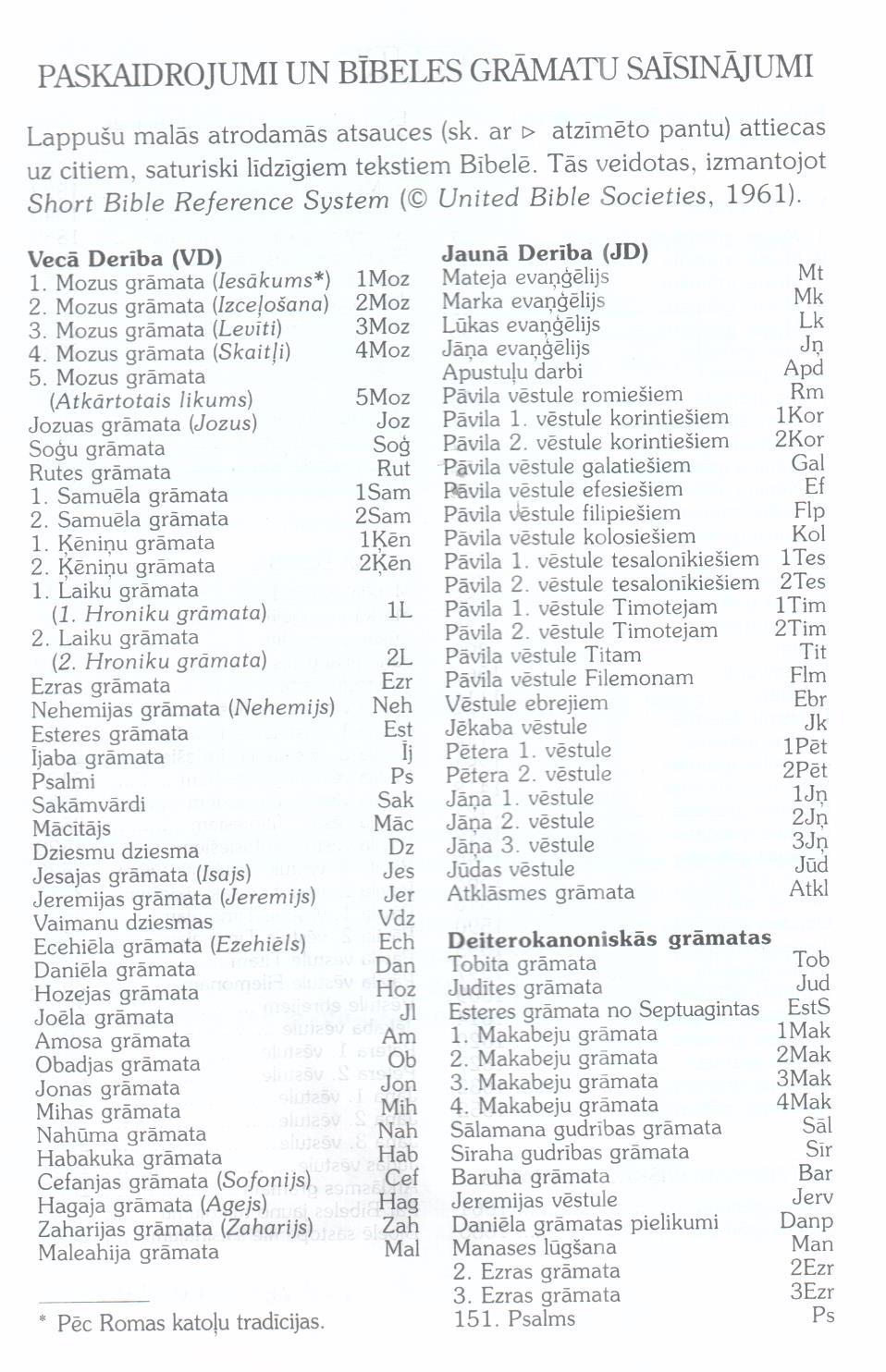 KritērijiVērtējumsKomentāri Vai un kā ir pamatota pētījuma aktualitāte?Kāpēc pētījums ir interesants, aktuāls un nozīmīgs?skaidri formulēta un ar faktiem pamatota izvēlētā temata zinātniskā un praktiskā aktualitāte;pētījuma aktualitāte minēta, taču nav pamatota ar konkrētiem faktiem, ir tikai pētījuma praktiskā un zinātniskā aktualitāte;pētījuma aktualitāte nav pamatota vai pamatota ar vispārīgiem apgalvojumiem.Kā definēta pētāmā problēma?skaidri definēti izpētes jautājumi par pētāmo problēmu, sniegtas jēdzienu definīcijas;nav definēti izpētes jautājumi, sniegtas vairākas definīcijas, nenorādot tieši kura tiks izmantota, definīcija ir izplūdusi, neskaidra, nav norādīts tās izcelsmes avots;definīciju nav, tās ir nezinātniskas.Kas pirms tam šo vai līdzīgu problēmu ir pētījis? (literatūras apskats)ir norādīti konkrēti autori ar atsaucēm uz šo autoru darbiem;ir minēti autori, atsauču nav;nav norādīti konkrēti autori ar atsaucēm uz šo autoru darbiem, nav minēts, kas vēl šo jautājumu pētījis.Kādi ir mana pētījuma mērķi, tēze?pētījuma mērķis, tēze, pētījuma priekšmets ir skaidri un precīzi formulēti un saskaņoti ar pētījuma tematu, aktualitāti, teorētisko pamatu;pētījuma mērķi, tēze, pētījuma priekšmets ir formulēti, bet nesaskan ar pētījuma tematu un teorētisko daļu;pētījuma mērķis, tēze, pētījuma priekšmets nav skaidri (vai vispār nav) formulēti un nav saskaņoti ar pētījuma tematu, aktualitāti un teorētisko pamatu.Kā es veikšu šo pētījumu, ko es darīšu? (pētījuma metodoloģija, pētījuma plāns)ir skaidri un pietiekami detalizēti aprakstīts, ko autors gatavojas darīt un izvēlētas atbilstošas pētījuma metodes, turklāt pētnieka darbības sniegs atbildes uz izpētes jautājumiem un palīdzēs sasniegt pētījuma mērķi;sniedz daļēju aprakstu, ko gatavojas darīt, nepamato vai daļēji pamato savu izpētes metožu izvēli, darītais daļēji atbildēs uz izpētes jautājumiem;nav īsti skaidrs, ko autors gatavojas darīt un vai ask o darīs atbildē izpētes jautājumus un palīdzēs sasniegt mērķi.Pētījuma izklāstspētījuma izklāsts sniedz atbildes uz izvirzītajiem izpētes jautājumiem, apstiprina izvirzīto tēzi, balstīts teorijā un sasniedz izvirzīto mērķi;pētījuma izklāsts daļēji sniedz atbildes uz izvirzītajiem izpētes jautājumiem, neapstiprina izvirzīto tēzi, balstīts teorijā un daļēji sasniedz izvirzīto mērķi;pētījuma izklāsts nesniedz atbildes uz izvirzītajiem izpētes jautājumiem, neapstiprina izvirzīto tēzi, nav balstīts teorijā (vairāk atgādina apkopotus emocionālus viedokļus) un nesasniedz izvirzīto mērķi.Literatūras sarakstsliteratūras sarakstā dominē pirmavoti un izmantota galvenokārt zinātniskā literatūra (t.sk.recenzētie izdevumi);literatūras sarakstā ir pirmavoti taču to ir mazāk kā sekundāro avotu, pārāk daudz sekundāro avotu;literatūras sarakstā dominē sekundārie avoti, literatūras saraksta nav, izmantota nezinātniska literatūra.Pētījuma prezentācijaprezentācija ir skaidra, viegli uztverama, iekļaujas laikā, precīzi tiek sniegtas atbildes uz diskusijas jautājumiem;prezentācija ir saprotama, bet nav skaidri un loģiski strukturēta, pārsniedz prezentācijas laiku par 5 min., daļēji atbild uz diskusijas jautājumiem;prezentācija ir haotiska, neloģiska, pārsniedz laiku vairāk nekā par 5 min., nespēj argumentēti un faktos balstīti atbildēt uz diskusijas jautājumiem.Burtu nosaukumsBurts kvadrātrakstāBurtu beigu formaBurtu transliterācija’ālepא’bêt, bêtבּ, בb, bgîmel, gîmelגּ, גg, gdālet, dāletדּ, דd, dhēהhwāw/ vāvוw/ vzāyin/ zājinזzḥêt/ hêtחḥ/ hṭêtטṭyôd/ jôdיy/ jkap, kapכּ, כךk, klāmedלlmêmמםmnûnנןnsāmekסs‘ayin/ ‘ajinע‘pē, pēפּ, פףp, pcādê/ ṣādêצץc/ ṣqôp/ ķôpקq/ ḳrêšרrśînשֺśšînשštāw, tāw/ tāv, tāvתּ, תt, tPatskaņa zīme ebreju valodā ar burtu b/ בּNosaukumsTransliterācijaPatskaņu zīmes vai skaņas atvasinājumsAtvasinājuma transliterācijaבַּpataḥba––בָּqāmec/ ḳāmeṣbāבָּי, בָּהbāh, bâ בֶּsӗgōlbeבֶּי, בֶּהbeh, bê בֵּcērê/ ṣērêbēבֵּי, בֵּהbēh, bêבִּhîreq/ hîreḳbiבִּיbîבֹּḥōlembōבּוֹ, בֹּהbōh, bô בֻּqibbȗc/ ḳibbȗṣbuבּוּbûבְּšӗwā/ šӗvābeחֲ, חֳ, חֱḥӗ, ḥŏ, ḥǎ